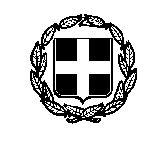 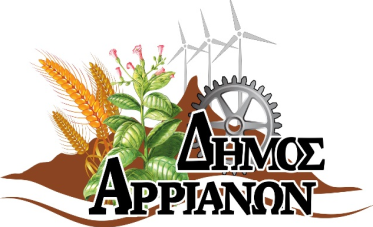                                                                                                       ΕΛΛΗΝΙΚΗ ΔΗΜΟΚΡΑΤΙΑ                                                                                         ΥΠΟΥΡΓΕΙΟ ΠΑΙΔΕΙΑΣ ΚΑΙ ΘΡΗΣΚΕΥΜΑΤΩΝ                                                                                                           ΓΕΝΙΚΗ ΓΡΑΜΜΑΤΕΙΑ ΕΠΑΓΓΕΛΜΑΤΙΚΗΣ ΕΚΠΑΙΔΕΥΣΗΣ                                                                                                      ΚΑΤΑΡΤΙΣΗΣ ΚΑΙ ΔΙΑ ΒΙΟΥ ΜΑΘΗΣΗΣΔ Ε Λ Τ Ι Ο   Τ Υ Π Ο ΥΚΔΒΜ ΑΡΡΙΑΝΩΝ, 21/05/ 2021Θέμα: Πρόσκληση εκδήλωσης ενδιαφέροντος συμμετοχής στα τμήματα μάθησης του Κέντρου Διά Βίου Μάθησης (Κ.Δ.Β.Μ.) Δήμου ΑΡΡΙΑΝΩΝΕνημερώνουμε κάθε ενδιαφερόμενο/η ότι ο Δήμος Αρριανών, το Υπουργείο Παιδείας και Θρησκευμάτων (διά της Γενικής Γραμματείας Επαγγελματικής Εκπαίδευσης, Κατάρτισης, Διά Βίου Μάθησης και Νεολαίας) και το Ίδρυμα Νεολαίας και Διά Βίου Μάθησης συνεχίζουν επιτυχώς τη λειτουργία του Κ.Δ.Β.Μ. του Δήμου Αρριανών στο οποίο θα υλοποιηθούν προγράμματα Γενικής Εκπαίδευσης Ενηλίκων με εκπαιδευτικές δράσεις Εθνικής και Τοπικής Εμβέλειας. Στο Κ.Δ.Β.Μ. του Δήμου Αρριανών μπορούν να δημιουργηθούν τμήματα, τα οποία θα υλοποιούνται μόνο μέσω τηλε-εκπαίδευσης (εξ αποστάσεως παρακολούθηση), σύμφωνα με τον πίνακα που ακολουθεί:Η αίτηση επισυνάπτεται και μπορείτε να την εκτυπώσετε, να την συμπληρώσετε και να την στείλετε ηλεκτρονικά στο kentro_koinotitas_arrianon@0924.syzefxis.gov.gr ή να την προσκομίσετε στα γραφεία του Κέντρου Κοινότητας στο Δημαρχείο Φιλύρας. Η αίτηση θα πρέπει να συνοδεύεται από φωτοαντίγραφο δελτίου αστυνομικής ταυτότητας ή διαβατηρίου.  Μπορείτε να επιλέξετε για παρακολούθηση έως 2 επιμορφωτικά προγράμματα. Τα προσφερόμενα προγράμματα μπορούν να παρακολουθήσουν ενήλικες ανεξαρτήτως χώρας καταγωγής, ηλικίας και μόρφωσης, καθώς και μέλη ευάλωτων κοινωνικά ομάδων. Απαραίτητη προϋπόθεση για την παρακολούθηση των προγραμμάτων είναι η συμπλήρωση της αίτησης με επίδειξη του δελτίου αστυνομικής ταυτότητας ή του διαβατηρίου του υποψήφιου.  Για τους πολίτες οι οποίοι είχαν υποβάλλει αίτηση συμμετοχής στα διά ζώσης επιμορφωτικά προγράμματα, υπάρχει η δυνατότητα παρακολούθησης αυτών με τη μέθοδο της εξ αποστάσεως διδασκαλίας, εφόσον η θεματική που είχαν επιλέξει συμπεριλαμβάνεται στον επισυναπτόμενο πίνακα. Το έργο συγχρηματοδοτείται από την Ελλάδα και την Ευρωπαϊκή Ένωση (Ευρωπαϊκό Κοινωνικό Ταμείο) μέσω του Επιχειρησιακού Προγράμματος «Ανάπτυξη Ανθρώπινου Δυναμικού, Εκπαίδευση και Διά Βίου Μάθηση». Για πληροφορίες και δηλώσεις συμμετοχής απευθυνθείτε στο Κέντρο Δια Βίου Μάθησης:Τηλ. :2531352841, -833Ταχ. Διεύθυνση: Φιλλύρα ΤΚ 69300Email: an.kostenidou@0924.syzefxis.gov.gr      kentro_koinotitas_arrianon@0924.syzefxis.gov.grΘα τηρηθεί σειρά προτεραιότητας. 	Α/ΑΤΙΤΛΟΙ ΠΡΟΓΡΑΜΜΑΤΩΝΔΙΑΡΚΕΙΑ ΣΕ ΩΡΕΣΤΡΟΠΟΣ ΥΛΟΠΟΙΗΣΗΣ1 Αγροτική Επιχειρηματικότητα – Marketing Αγροτικών Προϊόντων25ΤΗΛΕ- ΕΚΠΑΙΔΕΥΣΗ 2Βιολογικά Προϊόντα: Παραγωγή – Πιστοποίηση – Διάθεση25ΤΗΛΕ- ΕΚΠΑΙΔΕΥΣΗ 3Επαγγελματική ενεργοποίηση ανέργων γυναικών25ΤΗΛΕ- ΕΚΠΑΙΔΕΥΣΗ 4Αγγλικά για το χώρο εργασίας (Α2-Β1)25ΤΗΛΕ- ΕΚΠΑΙΔΕΥΣΗ 5Συμβουλευτική σε εξειδικευμένα θέματα (σχολικός εκφοβισμός, διαδίκτυο, πρόληψη εξαρτήσεων, διατροφή κ.λπ.)25ΤΗΛΕ- ΕΚΠΑΙΔΕΥΣΗ 